Miejscowość, data....................................Wójt Gminy Białe Błota ul. Szubińska 786-005 Białe BłotaZGŁOSZENIEZAMIARU USUNIĘCIA DRZEWA/DRZEW*, LUB KRZEWUA. B.Na podstawie art. 83f ust. 4 ustawy z dnia 16 kwietnia 2004 r. o ochronie przyrody (t.j. Dz. U. z 2021 r. poz. 1098, 1718, z 2022 r. poz. 84.) zgłaszam    zamiar    usunięcia    -    na    cele    niezwiązane z prowadzeniem działalności gospodarczej - drzewa/drzew* rosnącego/rosnących* na terenie nieruchomości   stanowiącej własność.............................................................................................................................położonej w………………………………………………………………………………………………. nr działki ewidencyjnej……………………………………………………………………………….C. 	D.E.Zapoznałem(am) się z przepisem, o którym mowa w art. 83 f ust. 17 ustawy z dnia 16 kwietnia 2004 r. o ochronie przyrody(t.j. Dz. U. z 2021 r. poz. 1098, 1718, z 2022 r. poz. 84.) o treści:
”Jeżeli w terminie 5 lat od dokonania oględzin wystąpiono o wydanie decyzji o pozwolenie na budowę na podstawie ustawy z dnia 7 lipca 1994 r. – Prawo budowlane, a budowa ta ma związek z prowadzeniem działalności gospodarczej i będzie realizowana na części nieruchomości, na której rosło usunięte drzewo, organ, o którym mowa w art. 83a ust. 1, uwzględniając dane ustalone na podstawie oględzin, nakłada na właściciela nieruchomości, w drodze decyzji administracyjnej, obowiązek uiszczenia opłaty za usunięcie drzewa.“Pouczony o odpowiedzialności za składanie fałszywych zeznań na podstawie art. 75 § 2 ustawy z dnia 14 czerwca 1960 r. Kodeks postępowania administracyjnego (t.j. Dz. U. z 2021 r. poz. 735, 1491, 2052.) oświadczam, iż dane zawarte w tym wniosku są zgodne ze stanem faktycznym.Zgodnie z art. 13 ust. I i ust. 2 ogólnego rozporządzenia Parlamentu Europejskiego i Rady (UE) 2016/679 - o ochronie danych z dnia 27 kwietnia 2016 r., tzw. "RODO ť informujemy:1) 	Administratorem Pana/Pani danych osobowych jest Gmina Białe Błota z główną siedzibą Urzędu Gminy przy ul. Szubińskiej 7, której przedstawicielem jest Wójt Gminy Białe Błota. Ponadto informujemy, że w stosunku do danych przetwarzanych przez Gminę Białe Błota w ramach zadań zleconych przez administrację rządową — Gmina Białe Błota występuje w roli współadministratora Państwa danych osobowych.Inspektorem ochrony danych osobowych w Urzędzie Gminy Białe Błota jest Pan Arnold Paszta (adres kontaktowy: iod@bialeblota.eu).Pana/Pani dane osobowe przetwarzane są w związku ze składanymi podaniami o różnej treści i formie, a także w ramach wszczynanych z urzędu postępowań administracyjnych w celu realizacji przez Gminę jej zadań, a podstawą prawną ich przetwarzania bez Pana/Pani odrębnej zgody jest art. 6 ust 1 pkt c RODO, co oznacza, że przetwarzanie Pana/Pani danych jest niezbędne do wypełnienia obowiązku prawnego, ciążącego na Administratorze danych w stosunku do danych do których żądania na podstawie prawa uprawniony jest Administrator danych w procesie właściwej realizacji złożonego podania lub postępowania administracyjnego.Odbiorcą Pana/Pani danych osobowych mogą być podmioty uprawnione na podstawie przepisów prawa oraz podmioty realizujące zadania publiczne na podstawie odrębnej umowy powierzenia danych;Pana/Pani dane osobowe nie będą przekazywane do państwa trzeciego/organizacji międzynarodowej;Pana/Pani dane osobowe będą przechowywane przez okres wymagany do załatwienia określonej sprawy, a wskazany przez odrębne przepisy prawa odnoszące się do archiwizacji dokumentów w organach administracji publicznej;Posiada Pan/Pani prawo dostępu do treści swoich danych, prawo ich sprostowania, prawo ograniczenia przetwarzania, prawo sprzeciwu wobec przetwarzanych danych, oraz jeżeli jest to technicznie możliwe do przeniesienia danych. Prawo do usunięcia, swoich danych przysługuje Panu/Pani w sytuacji, gdy wcześniej wyrażona zgoda na przetwarzanie danych zostanie przez Pana/Panią cofnięta, a przepisy ustawy szczególnej zezwalają na ich trwałe usunięcie.Jeżeli przetwarzanie danych odbywa się wyłącznie na podstawie zgody - posiada Pan/Pani prawo do cofnięcia zgody w dowolnym momencie bez wpływu na zgodność z prawem przetwarzania , którego dokonano na podstawie zgody przed jej cofnięciem;Ma Pan/Pani prawo wniesienia skargi do Prezesa Urzędu Ochrony Danych Osobowych, gdy uzna Pan/Pani, iż przetwarzanie danych osobowych Pani/Pana dotyczących narusza przepisy ogólnego rozporządzenia o ochronie danych osobowych z dnia 27 kwietnia 2016 r.;Podanie przez Pana/Panią danych osobowych jest wymogiem ustawowym w zakresie w jakim stanowi o tym prawo, a w pozostałym zakresie (innych danych) niewynikającym wprost z przepisów prawa, podanie danych w sposób dobrowolny, konkretny, świadomy, w formie wyraźnego działania potwierdzającego (np. podanie ich na wniosku, na dokumencie papierowym lub elektronicznym w systemie EPUAP - EBOI, słownie podczas rozmowy telefonicznej, w e-mailu) przyzwalającego na przetwarzanie tych danych przez Administratora danych jest również definiowane jako wyrażona przez Pana/Panią „zgoda” na ich przetwarzanie w rozumieniu rozporządzenia „RODO” i nie wymaga dodatkowego oświadczenia. Niepodanie danych wymaganych przez przepisy prawa może skutkować pozostawieniem podania bez rozpatrzenia. 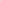 Pana/Pani dane nie będą przetwarzane w sposób zautomatyzowany i nie będą przetwarzane w celu profilowania.………………………………………………………………….(czytelny podpis)DANE I DENTYFIKACYJNE WNIOSKODAWCY (WŁASCICIELA/WSPÓŁWAŚCICIELI NIERUCHOMOŚCI)DANE I DENTYFIKACYJNE WNIOSKODAWCY (WŁASCICIELA/WSPÓŁWAŚCICIELI NIERUCHOMOŚCI)DANE I DENTYFIKACYJNE WNIOSKODAWCY (WŁASCICIELA/WSPÓŁWAŚCICIELI NIERUCHOMOŚCI)Imię i nazwiskoImię i nazwiskoImię i nazwiskoMiejscowość:Kod pocztowy:Kod pocztowy:Ulica/Plac*N r domu:Nr lokalu :e-mail: Numer telefonu:Numer telefonu:DANE IDENTYFIKACYJNE PEŁNOMOCNIKADANE IDENTYFIKACYJNE PEŁNOMOCNIKADANE IDENTYFIKACYJNE PEŁNOMOCNIKADANE IDENTYFIKACYJNE PEŁNOMOCNIKAImię i nazwiskoImię i nazwiskoImię i nazwiskoImię i nazwiskoMiejscowość:Miejscowość:Kod pocztowy:Kod pocztowy:Ulica/Plac*Ulica/Plac*Nr domu:Nr lokalu:e-mail:Numer telefonu:Numer telefonu:WYKAZ DRZEW/KRZEWÓW PRZEZNACZONYCH DO USUNIĘCIAWYKAZ DRZEW/KRZEWÓW PRZEZNACZONYCH DO USUNIĘCIAWYKAZ DRZEW/KRZEWÓW PRZEZNACZONYCH DO USUNIĘCIAWYKAZ DRZEW/KRZEWÓW PRZEZNACZONYCH DO USUNIĘCIAWYKAZ DRZEW/KRZEWÓW PRZEZNACZONYCH DO USUNIĘCIAWYKAZ DRZEW/KRZEWÓW PRZEZNACZONYCH DO USUNIĘCIALp.Lokalizacja drzewa/krzewówNr działkiGatunekIlość drzew do usunięcia [szt.]Obwód pnia drzewa na wysokości 5 cm [cm]**Obwód pnia drzewa na wysokości 130 cm [cm]**Powierzchnia krzewów [m2]12345678910RYSUNEK OKREŚLAJĄCY USYTUOWANIE DRZEW/KRZEWÓW PRZEZNACZONYCH DO USUNIĘCIA (W ODNIESIENIU DO GRANIC NIERUCHOMOŚCI I OBIEKTÓW BUDOWLANYCH LUB PROJEKTOWANYCH NA TEJ NIERUCHOMOŚCIZAŁACZNIKI DO WNIOSKUZAŁACZNIKI DO WNIOSKU1W przypadku działania przez pełnomocnika — oryginał lub uwierzytelniony, zgodnie z art. 
33 § 3 ustawy z dnia 14 czerwca 1960 r. Kodeks postępowania administracyjnego (t.j. Dz. U. z 2021 r. poz. 735, 1491, 2052.)  odpis pełnomocnictwa do składania oświadczeń woli wraz z oryginałem lub uwierzytelnioną kopią dowodu zapłaty opłaty skarbowej od udzielonego pełnomocnictwa*2Dokumentację fotograficzną – ilość szt. fotografii* 3Rysunek lub mapa określająca usytuowanie drzewa/drzew do usunięcia (w odniesieniu do granic nieruchomości i obiektów budowlanych istniejących lub projektowanych na tej nieruchomości) -  jeżeli nie wskazano w rubryce (D)UWAGA: W myśl ustawy o ochronie przyrody nie jest wymagane zgłoszenie na usunięcie:Uwaga: W myśl ustawy o ochronie przyrody  nie jest wymagane zgłoszenie/zezwolenie na usunięcie: 1. Drzew, których obwód pnia na wysokości 5 cm  nie przekracza:a) 80 cm – w przypadku topoli, wierzb, klonu jesionolistnego oraz klonu srebrzystego;b) 65 cm – w przypadku kasztanowca zwyczajnego, robinii akacjowej oraz platanu klonolistnego;c) 50 cm – w przypadku pozostałych gatunków drzew.2.Drzew lub krzewów usuwanych w celu przywrócenia gruntów nieużytkowanych do użytkowania rolniczego.3. Drzew owocowych, z wyłączeniem rosnących na terenie nieruchomości wpisanej do rejestru zabytków lub na terenach zieleni.Zgodnie z art. 24 ust. 1 ustawy z dnia 29 sierpnia 1997 r. o ochronie danych osobowych (t.j. Dz. U. z 2019 r. poz. 1781.), informuję, że:1.Administratorem tak zebranych danych osobowych jest Gmina Białe Błota, ul. Szubińska 7, 86-005 Blałe Błota2.Dane będą przetwarzane w celu zgłoszenia zamiaru usunięcia drzewa/drzew;3.Dane nie zostaną udostępnione innym podmiotom;4.Obowiązek podania danych wynika z art. 83f ust. 4 ustawy z dnla 16 kwietnia 2004 r. o ochronie przyrody;5.Prawo dostępu do treści danych oraz ich poprawiania wraz z prawem do kontroli przetwarzania danych zawartych w zbiorze przysługuje zgodnie z art. 32 ustawy o ochronie danych osobowych.